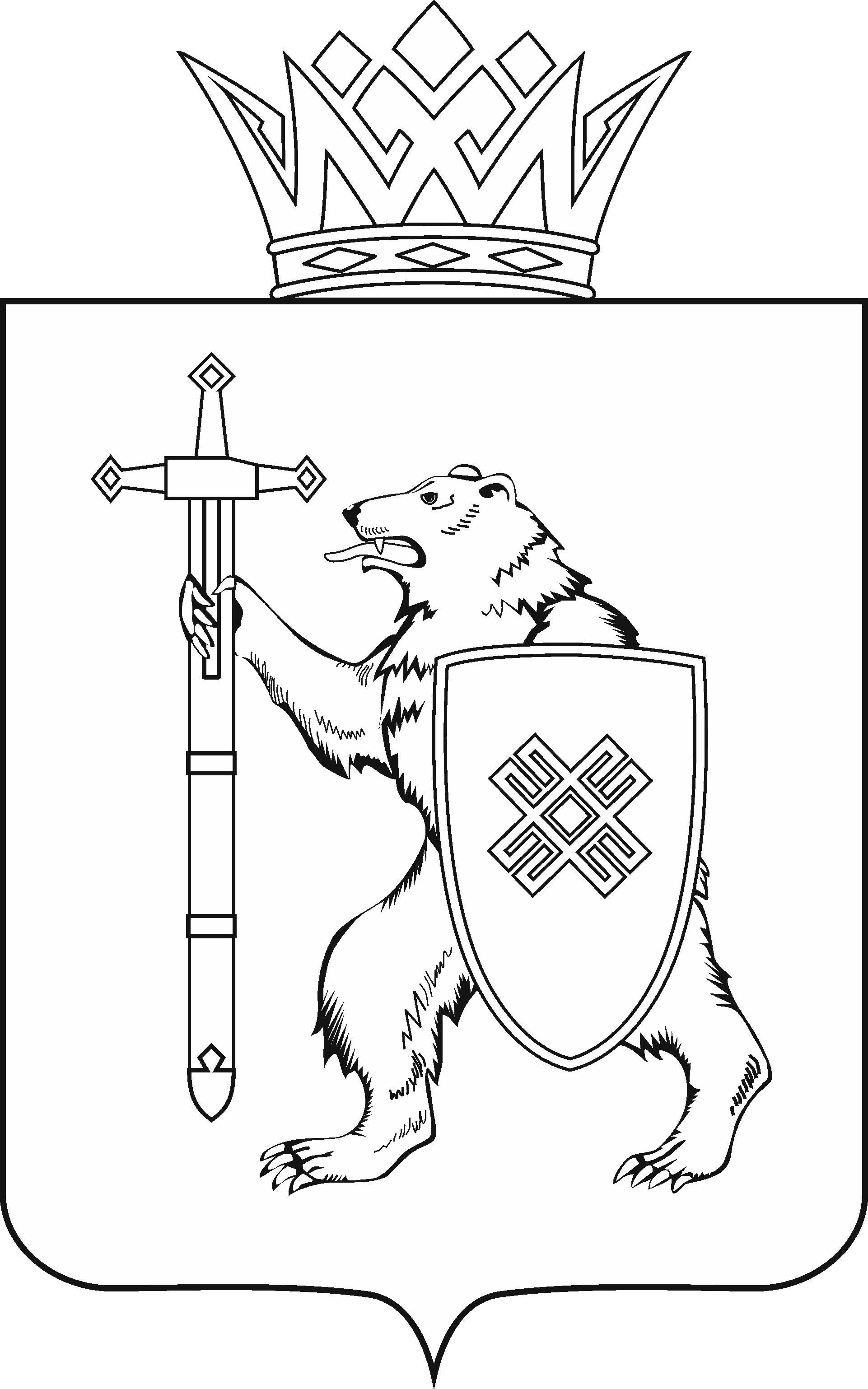 Тел. (8362) 64-14-17, 64-13-99, факс (8362) 64-14-11, E-mail: info@gsmari.ruПРОТОКОЛ № 51 ЗАСЕДАНИЯ КОМИТЕТАПОВЕСТКА ДНЯ:1. О поправках к проекту закона Республики Марий Эл «О поправках к Конституции Республики Марий Эл», принятому в первом чтении.Комитет решил:1. Поправку Комитета по законодательству к проекту закона Республики Марий Эл «О поправках к Конституции Республики Марий Эл» поддержать и внести на рассмотрение Государственного Собрания Республики Марий Эл.2. Поправку депутатов Государственного Собрания Республики Марий Эл Заболотских А.В., Глущенко Н.В. и Шайдуллина С.С. не поддержать.3. Внесенные к проекту закона Республики Марий Эл «О поправках к Конституции Республики Марий Эл» поправки направить на рассмотрение комитетов Государственного Собрания Республики Марий Эл.2. Разное.Проекты федеральных законов:О проекте федерального закона № 1154844-7 «О внесении изменений в отдельные законодательные акты Российской Федерации по вопросу совершенствования мер поддержки граждан, участвующих на добровольных началах в защите Государственной границы Российской Федерации» - внесен депутатами Государственной Думы В.И.Пискаревым, Э.А.Валеевым, А.Б.Выборным, Н.И.Рыжаком; Сенаторами Российской Федерации В.Н.Бондаревым, С.П.Арениным.О проекте федерального закона № 1143914-7 «О внесении изменения в статью 7.23 Кодекса Российской Федерации об административных правонарушениях» (в части ответственности ресурсоснабжающих организаций за нарушение режима обеспечения населения коммунальными услугами) – внесен депутатами Государственной Думы Н.Р.Будуевым, Н.В.Костенко, И.И.Демченко и другими. О проекте федерального закона № 1143311-7 «О внесении изменений в статьи 30.12 и 31.6 Кодекса Российской Федерации об административных правонарушениях» (об уточнении перечня лиц, имеющих право обжалования вступивших в законную силу постановления по делу об административном правонарушении, решений по результатам рассмотрения жалоб и протестов) – внесен Правительством Российской Федерации.О проекте федерального закона № 1104350-7 «О внесении изменений в Уголовно-процессуальный кодекс Российской Федерации в части прекращения уголовного дела судом в случаях, когда преступность 
и наказуемость деяния устранены новым уголовным законом» - внесен Правительством Российской Федерации.О проекте федерального закона № 1115644-7 «О внесении изменения 
в статью 151 Уголовно-процессуального кодекса Российской Федерации» 
(в части расследования следователями Следственного комитета Российской Федерации уголовных дел о преступлениях, предусмотренных статьями 125, 150, 151 и 156 Уголовного кодекса Российской Федерации) – внесен Правительством Российской Федерации.Законодательные инициативы законодательных (представительных) органов государственной власти субъектов Российской Федерации:О Законодательной инициативе Брянской областной Думы 
по внесению в Государственную Думу Федерального Собрания Российской Федерации проекта федерального закона «О внесении изменения в статью 16 Федерального закона «О государственном регулировании производства 
и оборота этилового спирта, алкогольной и спиртосодержащей продукции 
и об ограничении потребления (распития) алкогольной продукции».Обращения законодательных (представительных) органов государственной власти субъектов Российской Федерации:Об обращении Орловского областного Совета народных депутатов в Правительство Российской Федерации по вопросу оплаты услуг участников государственной системы бесплатной юридической помощи в  Российской Федерации.По вопросам 3 – 9 о проектах федеральных законов, законодательной инициативе и обращении законодательных (представительных) органов государственной власти субъектов Российской Федерации, поступивших 
на рассмотрение Комитета, Комитет решил:Информацию принять к сведению.МАРИЙ ЭЛ РЕСПУБЛИКЫН КУГЫЖАНЫШ ПОГЫНЖОЗАКОНОДАТЕЛЬСТВЕКОМИТЕТЛенин проспект, 29-ше, Йошкар-Ола, 424001ГОСУДАРСТВЕННОЕ СОБРАНИЕ РЕСПУБЛИКИ МАРИЙ ЭЛКОМИТЕТ 
ПО ЗАКОНОДАТЕЛЬСТВУЛенинский проспект, 29, г. Йошкар-Ола, 42400125 мая 2021 года 11.00Кабинет № 219 (1)Государственного Собрания Республики Марий Эл 